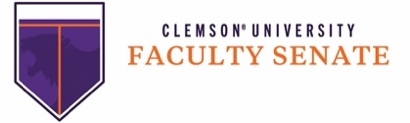 PRESIDENT: Dave BlakesleyAGENDADate: May 9, 2023Time: 2:30 p.m.Location: Edgar Brown Union Student Senate ChambersAPPROVAL OF MINUTES SPECIAL ORDERSREPORTRobert H. Jones, Executive Vice President for Academic Affairs & ProvostStanding CommitteesFinance and Infrastructure Committee; Chair Greg CranmerResearch and Scholarship Committee; Chair Mike SearsPolicy Committee; Chair Sarah WhiteScholastic Policies Committee; Chair John DesJardinsWelfare Committee; Chair Billy TerryUniversity Committees/ CommissionsCommittee on Committees; Chair Mary Beth KurzFaculty Representative to the Board of Trustees; Brian PowellPresident’s ReportUNFINISHED BUSINESSNEW BUSINESSADJOURNANNOUNCEMENTS: UPCOMING MEETINGS:Convention of the Delegates Meeting: May 11th, 2:30pmFaculty Senate Advisory Committee Meeting: May 23rd, 2023, 2:30pmFaculty Senate Executive Committee Meeting: June 6th, 2023, 2:30pmFaculty Senate Meeting, June 13th, 2023, 2:30pm, *MADREN CENTER AUDITORIUM*
